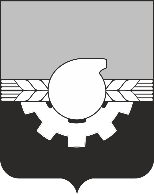 АДМИНИСТРАЦИЯ ГОРОДА КЕМЕРОВОПОСТАНОВЛЕНИЕот 12.10.2022 № 2954О внесении изменений в постановление администрации города Кемерово от 15.10.2019 № 2730 «Об утверждении муниципальной программы«Обеспечение деятельности органов местного самоуправления» на 2020-2025 годы»Руководствуясь положениями статьи 179 Бюджетного кодекса Российской Федерации,  и в соответствии с постановлением администрации города Кемерово от 05.06.2015 № 1378 «Об утверждении Порядка разработки, реализации и оценки эффективности муниципальных программ города Кемерово», статьей 45 Устава города Кемерово1. Внести в постановление администрации города Кемерово от 15.10.2019 № 2730 «Об утверждении муниципальной программы «Обеспечение деятельности органов местного самоуправления» на 2020-2025 годы» (далее – постановление) следующие изменения:1.1. В разделе 1 «Паспорт муниципальной программы «Обеспечение деятельности органов местного самоуправления» на 2020-2025 годы» приложения к постановлению строку «Объемы и источники финансирования муниципальной программы в целом и с разбивкой по годам ее реализации» изложить в следующей редакции:«                                                                                                                                   ».       1.2. Раздел 4 «Ресурсное обеспечение реализации муниципальной программы» приложения к постановлению изложить в редакции согласно приложению к настоящему постановлению.        2. Настоящее постановление вступает в силу после его официального опубликования и распространяет свое действие на правоотношения, возникшие с 05.10.2022. 3.  Комитету по работе со средствами массовой информации администрации города Кемерово (Н.Н. Горбачева) обеспечить официальное опубликование настоящего постановления. 4. Контроль за исполнением настоящего постановления возложить на заместителя Главы города, руководителя аппарата М.Ю. Трофимову.Временно исполняющий обязанности Главы города                                                                          Д.В. Анисимов                                                       ПРИЛОЖЕНИЕк постановлению администрациигорода Кемерово    от 12.10.2022 № 2954Раздел 4. Ресурсное обеспечение реализации муниципальной программы Объемы и источники финансирования муниципальной программы в целом и с разбивкой по годам ее реализацииОбъем финансового обеспечения реализации муниципальной программы составляет 5 373 031,5 тыс. рублей, в том числе по годам реализации:2020 год - 778 666,8 тыс. рублей;2021 год - 844 202,5 тыс. рублей;2022 год - 993 618,6 тыс. рублей;2023 год - 881 489,4 тыс. рублей;2024 год - 937 527,1 тыс. рублей;2025 год - 937 527,1 тыс. рублей.Средства бюджета города Кемерово - 5 115 282,4 тыс. рублей, в том числе по годам реализации:2020 год - 740 614,3 тыс. рублей;2021 год - 805 308,3 тыс. рублей;2022 год - 938 272,3 тыс. рублей;2023 год - 839 670,7 тыс. рублей;2024 год - 895 708,4 тыс. рублей;2025 год - 895 708,4 тыс. рублей.Средства областного бюджета – 257 749,1 тыс. рублей, в том числе по годам реализации:2020 год - 38 052,5 тыс. рублей;2021 год - 38 894,2 тыс. рублей;2022 год - 55 346,3 тыс. рублей;2023 год - 41 818,7 тыс. рублей;2024 год - 41 818,7 тыс. рублей;2025 год - 41 818,7 тыс. рублей.Наименование мероприятияИсточник финансированияОбъем финансовых ресурсов, тыс. руб.Объем финансовых ресурсов, тыс. руб.Объем финансовых ресурсов, тыс. руб.Объем финансовых ресурсов, тыс. руб.Объем финансовых ресурсов, тыс. руб.Объем финансовых ресурсов, тыс. руб.Исполнители, сроки реализацииНаименование мероприятияИсточник финансирования2020 год2021 год2022 год2023 год2024 год2025годИсполнители, сроки реализации123456789Муниципальная программа «Обеспечение деятельности органов местного самоуправления».Всего778 666,8844 202,5993 618,6881489,4937527,1937527,1ХМуниципальная программа «Обеспечение деятельности органов местного самоуправления».бюджет города Кемерово740 614,3805308,3938272,3839670,7895708,4895708,4ХМуниципальная программа «Обеспечение деятельности органов местного самоуправления».иные, не запрещенные законода-тельством, источники:хххххххМуниципальная программа «Обеспечение деятельности органов местного самоуправления».областной бюджет38 052,538 894,255 346,341 818,741 818,741 818,7Х1.Соблюдение нормативов формирования расходов на оплату труда выборных должностных лиц местного самоуправления, осуществляющих свои полномочия на постоянной основе, и муниципальных служащих. Компенсационные выплаты депутатам Кемеровского городского Совета народных депутатов и муниципальным служащим.Всего588 324,0651 006,6758 828,5712 444,4712 444,4712 444,4Х1.Соблюдение нормативов формирования расходов на оплату труда выборных должностных лиц местного самоуправления, осуществляющих свои полномочия на постоянной основе, и муниципальных служащих. Компенсационные выплаты депутатам Кемеровского городского Совета народных депутатов и муниципальным служащим.бюджет города Кемерово554 371,0615 444,5713119,3674 074,8674 074,8674 074,8управление по взаимодействию с Кемеровским городским Советом народных депутатов;территориальные управления администрации города Кемерово;управление бюджетного учета администрации города Кемерово;отдел кадровой работы администрации города Кемерово; контрольно-счетная палата города Кемерово(01.01.2020 -31.12.2025);финансовое управление города Кемерово(26.02.2021 -31.12.2025)1.Соблюдение нормативов формирования расходов на оплату труда выборных должностных лиц местного самоуправления, осуществляющих свои полномочия на постоянной основе, и муниципальных служащих. Компенсационные выплаты депутатам Кемеровского городского Совета народных депутатов и муниципальным служащим.иные, не запрещенные законода-тельством, источники:XXXXХХX1.Соблюдение нормативов формирования расходов на оплату труда выборных должностных лиц местного самоуправления, осуществляющих свои полномочия на постоянной основе, и муниципальных служащих. Компенсационные выплаты депутатам Кемеровского городского Совета народных депутатов и муниципальным служащим.областной бюджет33 953,035 562,145709,238369,638 369,638369,6территориальные управления администрации города Кемерово; управление бюджетного учета администрации города Кемерово(01.01.2020 -31.12.2025)2. Повышение уровня квалификации муниципальных служащих органов местного самоуправленияВсего1487,22 561,63 079,92 774,32 781,72 781,7Х2. Повышение уровня квалификации муниципальных служащих органов местного самоуправлениябюджет города Кемерово1 417,02 551,43 041,72 766,32 773,72 773,7отдел кадровой работы администрации города Кемерово; управление по взаимодействию с Кемеровским городским Советом народных депутатов;контрольно-счетная палата города Кемерово(01.01.2020 -31.12.2025);финансовое управление города Кемерово(26.02.2021 -31.12.2025)2. Повышение уровня квалификации муниципальных служащих органов местного самоуправленияиные, не запрещенные законода-тельством, источники:XXXXХХX2. Повышение уровня квалификации муниципальных служащих органов местного самоуправленияобластной бюджет70,210,238,28,08,08,0управление бюджетного учета администрации города Кемерово(01.01.2020 -31.12.2025)3. Организация диспансеризацииВсего2 624,42 075,02 262,31 859,31 859,31 859,3Х3. Организация диспансеризациибюджет города Кемерово2 624,42 075,02 262,31 859,31 859,31 859,3отдел кадровой работы администрации города Кемерово;управление бюджетного учета администрации города Кемерово;контрольно-счетная палата города Кемерово(01.01.2020 -31.12.2025);финансовое управление города Кемерово(26.02.2021 -31.12.2025)4. Хозяйственно-техническое обеспечение органов местного самоуправления Всего16 784,016 922,519 894,617 700,217 700,217 700,2Х4. Хозяйственно-техническое обеспечение органов местного самоуправления бюджет города Кемерово16 784,016 922,519 894,617 700,217 700,217 700,2муниципальное казенное учреждение «Кемхозсервис»(01.01.2020 -31.12.2025)5. Транспортное обеспечение деятельности органов местного самоуправленияВсего72 740,572 366,485 193,774 630,674 623,274 623,2Х5. Транспортное обеспечение деятельности органов местного самоуправлениябюджет города Кемерово72 740,572 289,484 418,274 553,674 546,274 546,2муниципальное казенное учреждение «Кемавто»;управление по взаимодействию с Кемеровским городским Советом народных депутатов;управление бюджетного учета администрации города Кемерово(01.01.2020 -31.12.2025)финансовое управление города Кемерово(26.02.2021 -31.12.2025)5. Транспортное обеспечение деятельности органов местного самоуправленияиные, не запрещенные законода-тельством, источники:XXXXХХX5. Транспортное обеспечение деятельности органов местного самоуправленияобластной бюджет0,0077,00775,5077,0077,0077,00управление бюджетного учета администрации города Кемерово(01.01.2021 -31.12.2025)6. Материально - техническое обеспечение деятельности органов местного самоуправленияВсего39 033,842 472,155 037,140 831,340 855,040 855,0Х6. Материально - техническое обеспечение деятельности органов местного самоуправлениябюджет города Кемерово35 004,539 227,246 213,737 467,237 490,937 490,9территориальные управления администрации города Кемерово;общий отдел управления делами администрации города Кемерово;управление по взаимодействию с Кемеровским городским Советом народных депутатов;контрольно-счетная палата города Кемерово (01.01.2020 -31.12.2025);финансовое управление города Кемерово(26.02.2021 -31.12.2025)6. Материально - техническое обеспечение деятельности органов местного самоуправленияиные, не запрещенные законода-тельством, источники:XXXXХХX6. Материально - техническое обеспечение деятельности органов местного самоуправленияобластной бюджет4 029,33 244,98 823,43 364,13 364,13 364,1территориальные управления администрации города Кемерово; управление бюджетного учета администрации города Кемерово(01.01.2020 -31.12.2025)7. Материально-техническое обеспечение проведения общегородских мероприятий и организация поощрения граждан и коллективов предприятий, организаций, учреждений различных форм собственности города Кемерово наградами, денежными выплатами и ценными подарками.Всего57 672,956 798,369 322,531 249,387 263,387 263,3Х7. Материально-техническое обеспечение проведения общегородских мероприятий и организация поощрения граждан и коллективов предприятий, организаций, учреждений различных форм собственности города Кемерово наградами, денежными выплатами и ценными подарками.бюджет города Кемерово57 672,956 798,369 322,531 249,387 263,387 263,3территориальные управления администрации города Кемерово;общий отдел управления делами администрации города Кемерово;управление бюджетного учета администрации города Кемерово;управление по взаимодействию с Кемеровским городским Советом народных депутатов(01.01.2020 -31.12.2025)